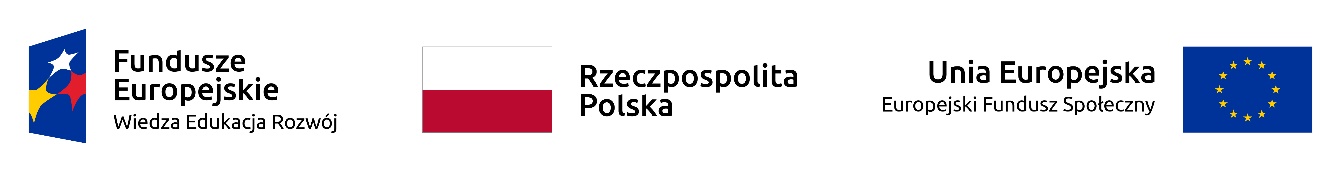 Projekt „Pielęgniarstwo zawód z przyszłością – wsparcie dla studentów i absolwentów kierunku pielęgniarstwo PWSZ w Ciechanowie”Projekt współfinansowany ze środków Unii Europejskiej w ramach Europejskiego Funduszu SpołecznegoRDR.262.2.2019                                                                                                              Załącznik nr 4  Oświadczenie wykonawcyPrzystępując do postępowania w sprawie udzielenia zamówienia publicznego pn.: „Przygotowanie i przeprowadzenie, z wykorzystaniem bazy Wykonawcy, 5-dniowego szkolenia krajowego wysokiej wierności, z udziałem pacjenta standaryzowanego, w Wieloprofilowym Ośrodku Symulacji Medycznej dla 10 studentów pielęgniarstwa - uczestników projektu: Pielęgniarstwo zawód z przyszłością – wsparcie dla studentów i absolwentów kierunku pielęgniarstwo PWSZ w Ciechanowie”…………………………………………………………………………………………………..(nazwa wykonawcy)Niniejszym oświadczam, że spełniam/y warunek udziału w postępowaniu dotyczący posiadania uprawnień do wykonywania określonej działalności lub czynności oraz znajdowania się w sytuacji ekonomicznej i finansowej pozwalającej na realizację przedmiotu zamówienia oraz wypełniłem obowiązki informacyjne przewidziane w art. 13 lub art. 14 RODO1) wobec osób    fizycznych, od których dane osobowe bezpośrednio lub pośrednio pozyskałem w celu ubiegania się o udzielenie zamówienia publicznego w niniejszym postępowaniuPonadto oświadczam/y, że:-  posiadamy niezbędną wiedzę i doświadczenie pozwalające realizować zamówienie,        - dysponujemy odpowiednimi osobami zdolnymi do wykonania  zamówienia........................................., dnia ................................2019 r.                       (podpis Wykonawcy)